          《在线课堂》学习单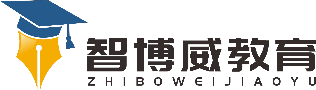 班级：                姓名：                 单元数学3年级上册第2单元《万以内的加法和减法》课题几百几十加、减几百几十温故知新在内最大能填几。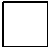 600－＞300　　118＋＜227自主攀登世博园里的个纪念品商店， 上午卖出380个"海宝”,下午卖出550个“海。(1)上午和下午一共卖出多少个“海宝”? (2)下午比上午多卖出多少个“海宝"?分析题意,列出式子。
要求上午和下午一共卖出多少个“海宝”， 就是求380和550的和，用加法计算,列式为(                      )。
(1)计算380+550。(方法一)把380看作(    )个十,550看作(    )个十,38+55=(    ),93个十是(    ),所以380+550=(   )
要求下午比上午多卖出多少个“海宝”，就是求550和380相差多少，用减法计算，列式为(                 )。(方法一)把 550看作(      )个十,380看作(  )个十,55-38=(    ),17个十是(   )，所以 550-380=(   )。稳中有升用竖式计算下面各题：260+480=         570-190=         900-580=  说句心里话